REPUBLIQUE DEMOCRATIQUE DU CONGO        PROVINCE DU NORD KIVU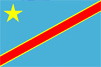 DIVISION PROVINCIALE DE LA SANTEZONE DE SANTE RURALE DE KIBUA.RIPOSTE VARLa zone de sante de KIBUA en épidémie de rougeole en 2019, une riposte a été organisée allant du 05 au 09 Décembre 2019 dont rapport d’évaluation en annexe.Le vaccin et autres intrants ont été approvisionnés dans la zone par l’antenne PEV Goma et la zone à approvisionner dans les différentes aires de sante cfr le plan de distribution en annexe.L’activité s’est bien déroulée dans les 17 aires de sante de la zone sans aucun incident.                                                                                                           Fait a Kibua ce 10/12/2019                                                                                                           Dr Yves TSHONGO BIKUNDE 